EPISCOPAL DIOCESE OF PITTSBURGH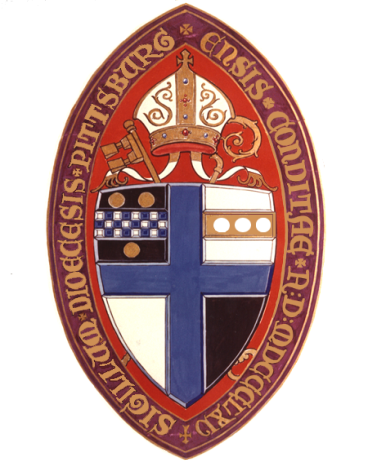 Parish Mission Grant Applicationfor Digital Ministry InitiativesThese grants are available to help fund parish initiatives aimed at using digital technology in the advancement of the Church’s mission to love, teach, and heal.Grants will be awarded to assist parishes with the cost of starting new digital ministries or enhancing existing ones.  Funding may be requested for:equipment purchases,one-time costs associated with infrastructure upgrades, orsingle-year subscriptions to digital services (such as one year of Zoom).The maximum grant amount is $5,000 per parish.Applications are reviewed by the Budget and Assessments Working Group, then sent to Diocesan Council for approval.  Applications received two or more weeks prior to an upcoming Council meeting will be presented for approval at that meeting; otherwise, they will be held for the following meeting.  Council generally meets 5-6 times a year.  Refer to the calendar on the diocesan website, or call the diocesan offices, for the dates of upcoming meetings.  (An expedited review may be possible for urgent requests.)Name of Parish:	_____________________________________________Parish Address:	_____________________________________________
                		_____________________________________________Contact Person:	_____________________________________________Position: 		_____________________________________________Contact Phone:	(Office) ______________________________________			(Home) ______________________________________			(Mobile) _____________________________________Contact E-mail:	_____________________________________________Describe briefly (in 1-2 sentences) the purpose of this request.Who is this digital ministry intended to serve?  What needs is it intended to address?Describe the ministry in detail … How does it address the needs identified in (2) above?  How does it aid in the parish’s participation in the mission of the Church – to love, teach, and heal?  What specific activities will take place that will be enabled or enhanced by the requested funding?If this is an existing ministry, describe any fruits that have already been realized as a result of it.  What does the parish hope to gain through the planned enhancements? Does your parish have, within its membership, people capable of carrying the technical aspects of this initiative forward and addressing technical issues that arise?  If not, are there outside resources that you will be able to call into service.  (Note that diocesan staff has limited capacity to assist with parish-specific technical issues.)Total Grant Requested:  _______________________Costs to be Offset by Grant Funds Received:Equipment Purchases:Infrastructure upgrades:Digital services:Is this an urgent or time-sensitive request?  Y / N … If yes, please describe the urgency and the desired time frame for approval.PLEASE ATTACH:documentation supporting the amount of the costs recorded in (7) above;a resolution from the Vestry that authorizes this application; anda copy of the parish’s budget for the current year;Please submit this application via email to:Elaine Zevkovich at ezevkovich@episcopalpgh.orgOR via U.S. Mail to:Elaine ZevkovichEpiscopal Diocese of Pittsburgh
325 Oliver Avenue, Suite 300
Pittsburgh, PA  15222